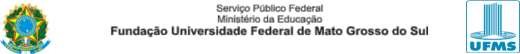 À Sra.Coordenadora do Doutorado em Ensino de Ciências PPEC/INFI/UFMSREQUERIMENTOEu,  	 	CPF 	, telefones ( 	) 	/ (   )  	 e  e-mail 				, solicito inscrição como aluno especial no 2º semestre letivo de 2020, no curso de Doutorado em Ensino de Ciências, declarando meu interesse nas disciplinas abaixo:Declaro estar ciente que minha inscrição está condicionada ao aceite do professor responsável pela disciplina.Campo Grande, 	de 	de 2020.Assinatura do candidato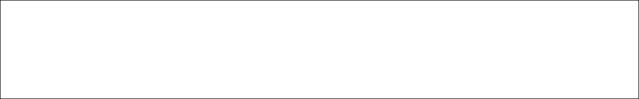 INSTITUTO DE FÍSICA- INFICidade Universitária | Unidade 5 Fone 67 3345 748579070-900 | Campo Grande | MSDisciplinaDia da SemanaPeríodoPeríodoDisciplinaDia da SemanaMatVesp.